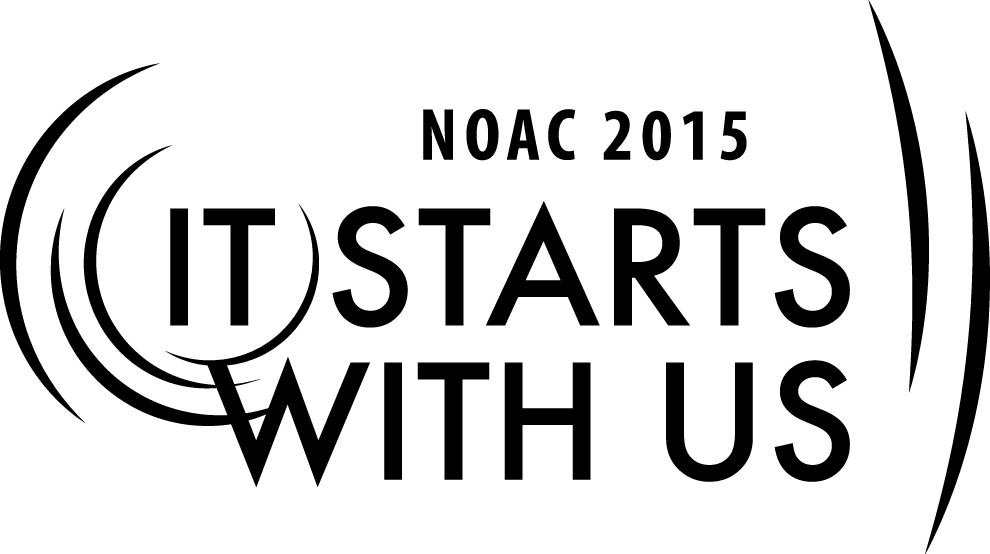 Session Length: 50 MinutesThrough this session, you will:Explain the characteristics of a good leaderDemonstrate and good/bad leadership affects othersGuide guests how to lead by exampleEnable Arromwen how to go back and build leadership skills in their membersThis session will help with the Journey to Excellence Requirement(s) 16The theme of NOAC 2015 is “It Starts With Us”. This session will relay this theme in the following ways:It explains the need of every Arrowman to help develop a culture of leadership development in their lodge, chapter and unitIntroduction to “Developing Leadership”5 Minutes		Good day and welcome to our class on Developing Leadership. My name is ________________, and my role today is to facilitate your class. To have this class move along smoothly and to be most effective, I encourage you to fully participate in all group discussions.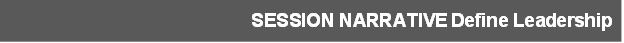 Introduction to “Leadership”9 Minutes		Let’s start off by listing a single word that describes or defines LEADERSHIP and why you chose that word. As I am sure many of you notice, no single word really describes leadership.  It takes all of these words to describe leadership.  And just as you have to develop your listening skills differently than you have to develop your ability to create a vision, developing other leaders will require a multi-faceted approach.  Let's try an exercise with the words we've come up with to see if we can decide which skills are more basic - those that need to be addressed first, and which skills can be developed later.  Introduction to “Leadership ranking”						9 Minutes		Now let’s rank the LEADERSHIP words from one down, one being the most important quality and why. Take a minute to do this by yourself, and then turnt to your neighbor and compare lists.  Discuss why you ranked some words higher than others.  .Does that change anyone's viewpoint on their list?  Would anyone like to share the word that made the top of his or her list and why?  Introduction to “Good/ Bad Leadership”					11 MinutesAs you develop your LEADERSHIP skills, you will find they are many types of leaders.Good Leaders  The leader that is enthusiasticThe leader looking for a challengeThe leader with confidents Can you think of any more attributes that make good leaders? Why do these attributes make good leaders?Bad LeadersThe leader with no timeThe leader that is uninterested The leader that is distracted  Can you think of any more aspects that make bad leaders? Why do these aspects make bad leaders?Let's think of a few specific examples.  Because we do not want to name anyone in the room let's analyze a few characters and celebrities from popular culture.  For example: Tom Brady, Quarterback of the New England Patriots.  What about Batman?  The Dalai Lama?  What if we analyzed the abstract words we used to develop the characteristics of a leader earlier today?  Introduction to “Lead by Example”					10 MinutesLet’s discus why is it important to lead by example.  You may have heard the old idiom that bosses manage from the back while leaders lead from the front.  For those of you who are younger and have not yet had a bad boss, you may not have realized just how important leading by example is.  Think about it this way:  Who would you rather follow?  The boss who yells "You idiot, you were supposed to catch the mistake in your work and as a result I told a client that the interest rates was 7.9% when it was supposed to be 9.7%.  Do you even care about your job?  Or would you rather follow the leaders who tells you: "Good work on the presentation today, except for one mistake on slide 7 where you wrote down the interest rate wrong.  Fortunately, I read your material ahead of time and caught the mistake before I told it to the client.  I'm glad I have your help.  Can I trust you to be more careful in the future?"  Think of someone in your head: a real leader.  Someone who leads from the front.  Somoeone who is the first to pick up the shovel, and the last to put it down.  Think of what qualities about that person make them a leader by example.  Please list 4-5 qualities about that person and then we will share a few qualities - without naming names, so that you can feel free to pick anyone, including a person in this room.  Introduction to “Building Leadership Skills”					6 MinutesFor our final section, let's spend some time looking inward: What is the one leadership skill you use that works the best and why? For example, you may think that knowing when to step in and knowing when to step aside is the best leadership skill in your leadership toolbox.  Give this some though, and write down what you think is the best skill.  We'll take a few examples, but this is primarily an exercise to help you prepare mentally for the next session.  The Trainer will arrange the room to optimize the learner’s ability see the presentation materials.   The trainer should be comfortable throughout the presentation. Encourage leaners to engage in the discussions.Power Point slide projection is a great tool flipcharts can provide great visual reinforcement to aid an open discussion. An assistant to help with scribing notes, answers, or questions, on a whiteboard or flipchart.         Appendix Resources:Required Materials: Flipchart, whiteboard, chalkboard, or other writing surface 